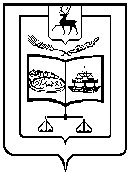 СЕЛЬСКИЙ СОВЕТ БОГОРОДСКОГО СЕЛЬСОВЕТАВОСКРЕСЕНСКОГО МУНИЦИПАЛЬНОГО РАЙОНАНИЖЕГОРОДСКОЙ ОБЛАСТИР Е Ш Е Н И Е01 октября  .                                                                  №12Об утверждении  схемы водоснабжения и водоотведения на территории  Богородского  сельсовета.В соответствии с Федеральным Законом   Российской Федерации от 06.10.2003гю « 131-ФЗ «Об общих принципах  организации местного самоуправления в РФ», Федеральным Законом  от 07.12.2011 г . № 416-ФЗ «О водоснабжении и водоотведении», сельский Совет Богородского сельсовета Воскресенского муниципального района Нижегородской областирешил:1.Утвердить  схему водоснабжения и водоотведения на территории Богородского сельсовета (Приложение).2.Обнародовать настоящее решение на информационном стенде администрации Богородского сельсовета.3. Настоящее решение вступает в силу со дня обнародования.4. Контроль за исполнением настоящего постановления оставляю за собой.Глава местного самоуправления                                            Н.А.ТовокинаПриложениеСхема водоснабжения и водоотведенияУТВЕРЖДЕНОРешением сельского  Совета Богородского сельсовета Воскресенского муниципального районаНижегородской областиот  01.10. 2013г. №12Схема водоснабжения и водоотведения на территорииБогородского сельсовета Воскресенского муниципального района Нижегородской областина период до 2020 года(ПРОЕКТ)СодержаниеВВЕДЕНИЕ…………………………………………………………………………….………31. ПАСПОРТ СХЕМЫ……... ………………………………………………….. ....................52. ОБЩИЕ СВЕДЕНИЯ............................................................................................................102.1. Общие сведения о Богородском сельсовете  Воскресенского муниципальногорайона Нижегородской области        …………………..……………………………………………...102.2. Общая характеристика систем водоснабжения и водоотведения……………………...123. СУЩЕСТВУЮЩЕЕ ПОЛОЖЕНИЕ В СФЕРЕ ВОДОСНАБЖЕНИЯ .............................133.1. Анализ структуры системы водоснабжения ………… ....................................................133.2. Анализ существующих проблем.........................................................................................153.3. Обоснование объемов производственных мощностей………………………………….153.4.Перспективное потребление коммунальных ресурсов в системеводоснабжения……………………………………………………………………………...….163.5. Перспективная схема водоснабжения………………………………………………........164. СУЩЕСТВУЮЩЕЕ ПОЛОЖЕНИЕ В СФЕРЕ ВОДООТВЕДЕНИЯ…………….……..204.1. Анализ структуры системы водоотведения……………………………………………...204.2. Анализ существующих проблем………………………………………………….………204.3. Перспективные расчетные расходы сточных вод……………..…………….……...….. 214.4. Перспективная схема хозяйственно-бытовой канализации……………………………215. МЕРОПРИЯТИЯ СХЕМЫ…………………………………………………………….…....255.1. Мероприятия по строительству инженерной инфраструктурыводоснабжения……………………………………….…………………………………….…...255.2.Мероприятия по строительству инженерной инфраструктурыводоотведения………………………………………...…………………………………….…..266. ФИНАНСОВЫЕ ПОТРЕБНОСТИ ДЛЯ РЕАЛИЗАЦИИ СХЕМЫ..........…………….….267. ОСНОВНЫЕ ФИНАНСОВЫЕ ПОКАЗАТЕЛИ………………………………….…..….....277.1. Сводная потребность в инвестициях на реализацию мероприятий схемы…….............277.2. Структура финансирования программных мероприятий.………………………….…....27ВВЕДЕНИЕСхема водоснабжения и водоотведения Богородского сельсовета Воскресенского муниципального района Нижегородской области на период до 2020 года разработана на основании следующих документов:- Постановление № 37 от 03.09.2013 администрации Богородского сельсовета  Воскресенского муниципального района Нижегородской области об утверждении графика разработки и утверждения схем водоснабжения и водоотведения  на территории Богородского сельсовета Воскресенского муниципального района;- Постановлением № 38 от 03.09.2013  администрации   Богородского сельсовета Воскресенского муниципального района Нижегородской области «О начале разработки схем водоснабжения и водоотведения и создании рабочей группы для разработки схем водоснабжения и водоотведения  Богородского сельсовета Воскресенского муниципального района»- Федерального закона от 30.12.2004г. № 210-ФЗ «Об основах регулирования тарифов организаций коммунального комплекса»- «Правил определения и предоставления технических условий подключения объекта капитального строительства к сетям инженерно-технического обеспечения», утвержденных постановлением Правительства РФ от 13.02.2006г. № 83,- Водного кодекса Российской Федерации.Схема включает первоочередные мероприятия по созданию и развитию централизованных систем водоснабжения и водоотведения, повышению надежности функционирования этих систем и обеспечивающие комфортные и безопасные условия для проживания людей  на территории Богородского сельсовета Воскресенского муниципального района Нижегородской области.Мероприятия охватывают следующие объекты системы коммунальной инфраструктуры:– в системе водоснабжения – водозаборы (подземные),   магистральные сети водопровода;– в системе водоотведения –   отстойники у индивидуальных домов и административных зданийВ условиях недостатка собственных средств на проведение работ по модернизациисуществующих сетей и сооружений, строительству новых объектов систем водоснабжения, затраты на реализацию мероприятий схемы планируется финансировать за счет денежных средств потребителей путем установления тарифов на подключение к системам водоснабжения.Кроме этого, схема предусматривает повышение качества предоставления коммунальных услуг для населения и создания условий для привлечения средств из внебюджетных источников для модернизации объектов коммунальной инфраструктуры.Схема включает:– паспорт схемы;– пояснительную записку с кратким описанием существующих систем водоснабжения Владимирского сельского поселения Воскресенского муниципального района и анализом существующих технических и технологических проблем;– цели и задачи схемы, предложения по их решению, описание ожидаемых результатов реализации мероприятий схемы;– перечень мероприятий по реализации схемы водоснабжения,срок реализации схемы и ее этапы;– обоснование финансовых затрат на выполнение мероприятий с распределениемих по этапам работ, обоснование потребности в необходимых финансовых ресурсах;– основные финансовые показатели схемы.ПАСПОРТ СХЕМЫ ВОДОСНАБЖЕНИЯ НА ТЕРРИТОРИИ  БОГОРОДСКОГО СЕЛЬСОВЕТА  ВОСКРЕСЕНСКОГО МУНИЦИПАЛЬНОГО РАЙОНА НИЖЕГОРОДСКОЙ ОБЛАСТИ НА ПЕРИОД ДО 2020 ГОДАНаименованиеСхема водоснабжения Богородского сельсовета  Воскресенского муниципального района Нижегородской области на период до 2020 года.Инициатор проекта (муниципальный заказчик)Глава администрации Богородского сельсовета  Воскресенского муниципальногорайона Нижегородской области.Местонахождение проектаРоссия, Нижегородская область, Воскресенский муниципальный район, с.БогородскоеНормативно-правовая база для разработки схемы -Федеральный закон от 7 декабря 2011 года № 416-ФЗ «О водоснабжении и водоотведении»-Федеральный закон от 30 декабря 2004 года № 210-ФЗ «Об основах регулированиятарифов организаций коммунального комплекса»;- Водный кодекс Российской Федерации.- СП 31.13330.2012 «Водоснабжение. Наружные сети и сооружения».Актуализированная редакция СНИП 2.04.02-84* Приказ Министерства региональногоразвития Российской Федерации от 29 декабря 2011 года № 635/14;- СП 32.13330.2012 «Канализация. Наружные сети и сооружения».Актуализированная редакция СНИП 2.04.03-85* Приказ Министерства региональногоразвития Российской Федерации № 635/11 СП (Свод правил) от 29 декабря 2011 года№ 13330 2012;- СНиП 2.04.01-85* «Внутренний водопровод и канализация зданий» (Официальноеиздание), М.: ГУП ЦПП, 2003. Дата редакции: 01.01.2003;- Приказ Министерства регионального развития Российской Федерации от 6 мая2011 года № 204 «О разработке программ комплексного развития систем коммунальнойинфраструктуры муниципальных образований»;Цели схемы:– обеспечение развития систем централизованного водоснабжения длясуществующего и нового строительства жилищного комплекса, а также объектовсоциально-культурного и рекреационного назначения в период до 2020 года;- увеличение объемов производства коммунальной продукции (оказание услуг) поВодоснабжению при повышении качества и сохранении приемлемостидействующей ценовой политики;– улучшение работы систем водоснабжения;- повышение качества питьевой воды, поступающей к потребителям;– обеспечение надежного централизованного вывоза сточных вод с отстойников и слив в очистные сооружения р. п. Воскресенское ;- снижение вредного воздействия на окружающую среду.Способ достижения цели:– реконструкция существующих водозаборных узлов;- строительство новых водозаборных узлов с установками водоподготовки;-- строительство централизованной сети магистральных водоводов, обеспечивающихвозможность качественного снабжения водой населения и юридических лиц Владимирского сельского поселения Воскресенского муниципального района Нижегородской области; – реконструкция существующих сетей;- строительство централизованной сети водоотведения и планируемыми канализационными очистными сооружениями;- модернизация объектов инженерной инфраструктуры путем внедрения ресурсо- иэнергосберегающих технологий;- установка приборов учета;– обеспечение подключения вновь строящихся (реконструируемых) объектовнедвижимости к системам водоснабжения и водоотведения с гарантированным объемомзаявленных мощностей в конкретной точке на существующем трубопроводенеобходимого диаметра.Сроки и этапы реализации схемыСхема будет реализована в период с 2013 по 2020 годы. В проекте выделяются 3 этапа,на каждом из которых планируется реконструкция и строительство новыхпроизводственных мощностей коммунальной инфраструктуры:Первый этап строительства- 2013-2015 годы:- реконструкция существующих водозаборных узлов; – строительство магистральных водоводов для обеспечения водой вновь застроенныхтерриторий 1-й очереди строительства;-   строительство канализационных коллекторов на территориях существующей и перспективной застройки;- строительство канализационных очистных сооружений с применением новыхтехнологий очистки сточных вод;Второй этап строительства- 2015-2018 годы:– реконструкция существующих водозаборных устройств (ВЗУ);- строительство скважин;– строительство магистральных водоводов для планируемой на расчетный срок застройки;- строительство канализационных самотечных коллекторов для сбора сточных вод отпланируемой на расчетный срок застройки; - строительство канализационных очистных сооружений;Третий этап строительства -2018-2020 (расчетный срок):- строительство скважин;- строительство канализационных очистных сооружений.Финансовые ресурсы, необходимые для реализации схемыОбщий объем финансирования схемы составляет 39015,0 тыс. руб.,в том числе:19090,0 тыс. руб. - финансирование мероприятий по водоснабжению;19925,0 тыс. руб. - финансирование мероприятий по водоотведению.Финансирование мероприятий планируется проводить за счет получаемой прибылимуниципального предприятия коммунального хозяйства от продажи воды и оказанияуслуг по приему сточных вод, в части установления надбавки к ценам (тарифам) дляпотребителей, платы за подключение к инженерным системам водоснабжения иводоотведения, а также и за счет средств внебюджетных источников.Общий объем финансирования развития схемы водоснабжения и водоотведения в2013-2020 годах составляет:- всего - 39015,0 тыс. рублей- в том числе:- местный бюджет - 525,0 тыс. рублей;- обслуживающая организация – 6000,0- внебюджетные источники - 32490,0 тыс. рублейОжидаемые результаты от реализации мероприятий схемы1. Создание современной коммунальной инфраструктуры сельских населенных пунктов.2. Повышение качества предоставления коммунальных услуг.3. Снижение уровня износа объектов водоснабжения.4. Улучшение экологической ситуации на территории  Богородского сельсовета Воскресенского  муниципального района Нижегородской области. 5. Создание благоприятных условий для привлечения средств внебюджетныхисточников (в том числе средств частных инвесторов, кредитных средств и личных,средств граждан) с целью финансирования проектов модернизации и строительстваобъектов водоснабжения и водоотведения.6. Обеспечение сетями водоснабжения и водоотведения земельных участков,определенных для вновь строящегося жилищного фонда и объектов производственного, рекреационного и социально-культурного назначения.7. Увеличение мощности систем водоснабжения.Контроль исполнения инвестиционной программыОперативный контроль осуществляет Глава администрации  Богородского сельсовета  Воскресенского муниципального района Нижегородской области.2. ОБЩИЕ СВЕДЕНИЯ2.1. Общие сведения о  Богородском сельсовете Воскресенского муниципального района Нижегородской области.Богородский сельсовет  образован  15.01.2010 г.  с административным центром — с. БогородскоеПоселение входит в состав Воскресенского муниципального района Нижегородской области. Администрация Богородского сельсовета расположена на юго-востоке Воскресенского района Нижегородской области. От областного центра (г. Нижний Новгород)  Богородский сельсовет находится на расстоянии 160  От районного центра село Богородское удалено на расстояние 10 км. В состав сельской администрации входят 27 населенных пунктов с численностью постоянно проживающего населения 2328 человека. В центре администрации с.Богородское проживает 686 человек. На территории сельской администрации 1925 хозяйства, в т.ч. 958 дачных. Площадь территории сельского поселения в его современных административных границах составляет 1577га .           На территории сельской администрации протекает р.Ветлуга, речки : Игоня, Нужа, Смородинка, Черемиска,также расположено много озер, из них самые крупные: Старица, Карасье, Борок.   Богородский сельсовет объединяет 27  населенных пунктов: село Богородское, д.Бараниха, д.Бахарево, д.Бесходарное, д.Богданово, д.Борисовка, д.Валявиха, д.Галибиха, село Докукино, д.Евдокимово, д.Задворка, д.Звягино, д.Калиниха, д.Косогорово, д.Курдома, д.Ладыгино, д.Лалакино, д.Нагорное, д.Сосновка, д.Сухоборка, д.Сысуево, д.Томилиха, д.Трифакино, село Успенское, д.Урубково, д.Чанниково д.Шевелино. В геоморфологическом отношении территория Богородского сельсовета  приурочена озерно-ледниковой аккумулятивной равнине. Рельеф местности – мелкопересечённый с непрерывным чередованием узких невысоких гряд и холмов, понижениями различной формы и величины. Климат умеренно-континентальный с холодной зимой с устойчивым снежным покровом, хотя даже посреди зимы случаются оттепели, и с умеренно-жарким летом. Среднегодовая температура +2,70С; среднемесячные температуры колеблются от -11,60С в январе до +18,40С в июле. Максимальная температура летом доходит до +350С, а абсолютный минимум температуры, зафиксированный на территории поселения, равен -460С. Продолжительность безморозного периода в среднем составляет 126 дней. Период с температурой воздуха выше 00С — 210 дней, а средняя температура лета достигает +16,60С. Поселение находится под преимущественным воздействием воздушных масс умеренных широт, вторгающихся на Европейскую часть России из полярного бассейна. Эти воздушные массы имеют малое влагосодержание и низкие температуры, что вызывает весенние и осенние заморозки.Весной заморозки в среднем прекращаются в середине мая, средняя дата наступления первого заморозка осенью приходится на 17 сентября, а самый ранний заморозок отмечен 17 августа; самый последний весенний заморозок отмечен 11 июня. Продолжительность солнечного сияния за год — 1650 — 1680 часов. Число дней без солнца за год составляет в среднем 112 дней. В среднем за год выпадает 560-615 мм осадков. Общее количество дней с осадками в виде снега, дождя, града и т. п. - 196. Наиболее значительная облачность наблюдается осенью и зимой. Летом осадки чаще всего бывают в виде непродолжительных ливней. Грозы наблюдаются с мая по сентябрь, их нередко сопровождают шквальные ветры со скоростью 20-25 м в секунду. Проникновение теплых континентальных масс с юго-востока Европейской части России ведет к резкому повышению температур, что может обуславливать ранние и интенсивные весенние оттепели, а летом — суховейные явления. Поселение находится в условиях несколько избыточного увлажнения, засух почти не наблюдается. Слабые суховейные явления повторяются почти каждый год. На расчетный период ожидается приток жителей сельского поселения, который обусловлен спросом на усадебные индивидуальные жилые дома. В связи с этим, на отдельных территориях сельского поселения планируется индивидуальная современная коттеджная застройка.   Дополнительными факторами, вызывающими повышенный спрос, являются относительно чистая экологическая среда и природно-рекреационный потенциал территории.Численность постоянно проживающего населения   Богородского сельсовета Воскресенского муниципального района на расчетный срок до 2020 года составит 2 тыс. человек. Численность сезонного населения   –150 человек.2.2. В настоящей схеме водоснабжения и водоотведения Богородского сельсовета Воскресенского муниципального района используются следующие термины и определения:«водовод» – водопроводящее сооружение, сооружение для пропуска (подачи) воды к месту её потребления;«источник водоснабжения» – используемый для водоснабжения водный объект или месторождение подземных вод;«расчетные расходы воды» – расходы воды для различных видов водоснабжения, определенные в соответствии с требованиями нормативов;«система водоотведения» – совокупность водоприемных устройств, внутриквартальных сетей, коллекторов, насосных станций, трубопроводов, очистных сооружений водоотведения, сооружений для отведения очищенного стока в окружающую среду, обеспечивающих отведение поверхностных, дренажных вод с территории поселений и сточных вод от жизнедеятельности населения, общественных, промышленных и прочих предприятий;«зона действия предприятия» (эксплуатационная зона) – территория, включающая в себя зоны расположения объектов систем водоснабжения 
и (или) водоотведения организации, осуществляющей водоснабжение 
и (или) водоотведение, а также зоны расположения объектов ее абонентов (потребителей);«зона действия (технологическая зона) объекта водоснабжения» - часть водопроводной сети, в пределах которой сооружение способно обеспечивать нормативные значения напора при подаче потребителям требуемых расходов воды;«зона действия (бассейн канализования) канализационного очистного сооружения или прямого выпуска» - часть канализационной сети, в пределах которой сооружение (прямой выпуск) способно обеспечивать прием и/или очистку сточных вод;«схема водоснабжения и водоотведения» – совокупность элементов графического представления и исчерпывающего однозначного текстового описания состояния и перспектив развития систем водоснабжения 
и водоотведения на расчетный срок;«схема инженерной инфраструктуры» – совокупность графического представления и исчерпывающего однозначного текстового описания состояния и перспектив развития инженерной инфраструктуры на расчетный срок; «электронная модель сети водоснабжения и (или) водоотведения» – комплекс программ и баз данных, описывающий топологию наружных сетей и сооружений водоснабжения и (или) водоотведения, их технические и режимные характеристики и позволяющий проводить гидравлические расчеты.2.3. Общая характеристика систем водоснабжения В настоящее время на территории Богородского сельсовета  Воскресенского муниципального района Нижегородской области имеются слаборазвитые централизованные системы водоснабжения и отсутствует система водоотведения. Водоснабжение централизовано осуществляется в    восьми  населенных пунктах ( дд.Богородское, Задворка, Калиниха, Галибиха, Докукино, Бесходарное, Звягино, Бахарево) из  скважин   с частотным преобразователем или водонапорную башню.Водоподготовка и водоочистка как таковые отсутствуют практически везде, потребителям подается исходная (природная) вода, что отрицательно сказывается на здоровье человека, так как основные показатели качества воды не соответствует требованиям Сан ПиН 2.1.4.1074-01 «Питьевая вода. Гигиенические требования к качеству воды централизованных систем питьевого водоснабжения. Контроль качества». Техническое состояние сетей и сооружений не обеспечивает предъявляемых к ним требований. Водозаборные устройства (далее ВЗУ) находятся в аварийном состоянии из- за длительного срока эксплуатации. Существующая линия центрального водопровода в поселке действует с 1960 года! Собственные канализационные очистные сооружения на территории поселения отсутствуют.Сточные воды в населенных пунктах (наименование) по канализационным самотечным сетям подаются в отстойники представляющие жалкое зрелище, а далее сбрасываются на рельеф местности. Система канализации находится в неудовлетворительном состоянии, что влечет за собой ухудшение экологической обстановки и нарушает санитарные регламенты водоохранных зон рек и их притоков. В настоящее время объекты систем водоснабжения и водоотведения являются муниципальной собственностью поселения и эксплуатируются следующими предприятиями:1. ООО «Водоканал»  В населенных пунктах   д.Бараниха,  д.Богданово, д.Борисовка, д.Валявиха,  д.Евдокимово,   д.Косогорово, д.Курдома, д.Ладыгино, д.Лалакино, д.Нагорное, д.Сосновка, д.Сухоборка, д.Сысуево, д.Томилиха, д.Трифакино, село Успенское, д.Урубково, д.Чанниково д.Шевелино  водоснабжение населения происходит из колодцев и бытовых скважин. Канализация представляет собой в этих населенных пунктах выгребные ямы, утилизация из которых производится населением самостоятельно.СУЩЕСТВУЮЩЕЕ ПОЛОЖЕНИЕ В СФЕРЕ ВОДОСНАБЖЕНИЯ3.1. Анализ структуры системы водоснабженияВодоснабжение как отрасль играет огромную роль в обеспечении жизнедеятельностисельского поселения и требует целенаправленных мероприятий по развитию надежнойсистемы хозяйственно-питьевого водоснабжения. В настоящее время основным источником хозяйственно-питьевого, противопожарного и производственного водоснабжения  Богородского сельсовета  Воскресенского муниципального района Нижегородской области являются скважины и открытые источники. Качество воды по основным показателям не удовлетворяет требованиям Сан ПиН 2.1.4.1074-01 «Питьевая вода. Гигиенические требования к качеству воды централизованных систем питьевого водоснабжения. Контроль качества» из-за повышенного содержания железа от 0,5 мг/л до 1,94 мг/л (при норме 0,3 мг/л), повышенной мутности от 3,65 - 5,24 мг/л до 8,7 – 22,03 мг/л (при норме 2,6 мг/л) и повышенной жесткости 8,7мг/л (при норме 7,0 мг/л).Водоносные известняки среднего карбона повсеместно в районе перекрытыплотными юрскими глинами, мощностью 10-12 и более метров, что надежно защищаетгоризонты от проникновения поверхностных загрязнений. Район относится к достаточнообеспеченным артезианскими источниками водоснабжения.Водоснабжение населенных пунктов сельского поселения организовано от:- централизованных систем, включающих водозаборные узлы и водопроводные сети;- децентрализованных источников – одиночных скважин мелкого заложения,водоразборных колонок, шахтных и буровых колодцев.Системы централизованного водоснабжения развиты не в достаточной степени и действуют в следующих населенных пунктах:  Действующих станций водоподготовки (обезжелезивания) на территории поселения нет.Кроме этого, водоснабжение части деревень осуществляется от собственных ВЗУ.Основные данные по существующим водозаборным узлам и скважинам, ихместорасположение и характеристика представлены в таблице 1.Характеристика существующих водозаборных узловТаблица 1. Основные данные по существующим водозаборным узлам и скважинамЦентрализованным водоснабжением  на территории Богородского сельсовета  Воскресенского муниципального района Нижегородской области занимается предприятие ООО «Водоканал», Общая протяженность водопроводных сетей сельского поселения составляет _20_ км.Основная часть была проложена от 1960г до 1982г. Основная масса водопроводных сетей состоит из   стальных труб диаметром от 25 до 100мм. Лишь небольшая часть составляют трубы ПВХ диаметра - 32 до 80мм. Износ водопроводных сетей составляет более 95%. Потери воды в 2011 и 2013 годах составили свыше 25%. Скважины  расположены в вышеуказанных  населенных пунктах. Возле каждой скважины установлена водонапорная башня Рожновского. Скважины работают круглосуточно в полуавтоматическом режиме. Башни оборудованы уровневыми выключателями, которые через панель управления управляют насосами. Давление в сети на входе в башни составляет 2,0 атмосферы.Водопроводная сеть жилого фонда представляет собой не замкнутую систему водопроводных труб диаметром 50-100мм. Глубина прокладки трубопроводов составляет 1,8 – 2,5 м. Общая протяженность водонапорных сетей в Богородском сельсовете  составляет _20 км; разводящих тупиковых сетей – _3_ км.Износ водопровода составляет близким к 100%. Фактические потери в сетях при транспортировке 62% и не совпадают с расчетом РСТ. При таком состоянии дел фактические потери будут увеличиваться, из-за роста аварийности на трубопроводах и неплотностей в колодцах и стыках труб и запорной арматуры. Необходим срочный капитальный ремонт и реконструкция системы водоснабжения. распоряжается сетевым хозяйством на праве оперативного управления ООО «Водоканал» и не имеет собственных средств для проведения полной модернизации системы. Капитальный ремонт системы водоснабжения требует больших затрат поэтому в мероприятиях программы реконструкция будет финансироваться из трех источников: целевые программы субъекта Федерации (Нижегородской области) на условиях софинансирования средств из местного бюджета, плата за технологическое присоединение к инженерным сетям водоснабжения и инвестиционная надбавка к тарифу на водоснабжение.Количество поднятой воды  на территории Богородского сельсовета в населенных пунктах с центральным водоснабжением за последние три года составляет:Численность населения Богородского сельсовета, пользующегося услугами  водоснабжения, составляет порядка ___1000___ человек  при средней норме потребления 2,4 м3 . Обеспеченность абонентов приборами учета расходы воды не высока, около  ___30_% абонентов имеют счетчики (информация на 01.01.2013г.).Проекты зон санитарной охраны второго и третьего пояса в настоящее время отсутствуют. Все артезианские скважины имеют наземные павильоны (кирпичные, деревянные) для отбора проб с целью контроля качества воды. На артскважинах установлены погружные насосы марки ЭЦВ различной мощности указанные в таблице 1.Выводы:1. Отбор воды осуществляется с помощью водозаборных узлов, размещаемых на территориях предприятий и жилой застройки.2. Источником водоснабжения Богородского сельсовета  Воскресенского муниципального района являются артезианские и частично грунтовые воды.3. Артезианская вода не соответствует требованиям Сан ПиН 2.1.4.1074-01«Питьевая вода. Гигиенические требования к качеству воды централизованныхсистем питьевого водоснабжения. Контроль качества» по содержанию железа,жесткости и мутности.4. Станции водоподготовки  на территории Богородского сельсовета  Воскресенского муниципального района отсутствуют.5. Водопроводная сеть на территории поселения, проложенная до 1980 года, имеетнеудовлетворительное состояние и требует перекладки и замены стальных трубопроводов без наружной и внутренней изоляции на трубопроводы из некорродирующих материалов.3.2. Анализ существующих проблем1. Длительная эксплуатация водозаборных скважин, коррозия обсадных труб и фильтрующих элементов ухудшают органолептические показатели качества питьевой воды.2. Централизованным водоснабжением не охвачено большая часть индивидуальной жилой застройки.3. Действующие ВЗУ не оборудованы установками обезжелезивания и установками для профилактического обеззараживания воды.4. Водозаборные узлы требуют реконструкции и капитального ремонта.5. Отсутствие источников водоснабжения и магистральных водоводов на территориях существующего и нового жилищного фонда замедляет развитие сельского поселения в целом.3.3. Обоснование объемов производственных мощностейРазвитие систем водоснабжения и водоотведения на период до 2020 года учитываетмероприятия по реорганизации пространственной организации Богородского сельсовета  Воскресенского муниципального района:- увеличение размера территорий, занятых индивидуальной жилой дачной застройкойповышенной комфортности, на основе нового строительства на свободных от застройкитерриториях и реконструкции существующих кварталов жилой застройки;Реализация Программы должна обеспечить развитие систем централизованноговодоснабжения и водоотведения в соответствии с потребностями зон жилищного икоммунально-промышленного строительства до 2020 года и подключения 100% населенияв населенных пунктах с централизованными системами водоснабжения и водоотведения. - динамика роста численности населения в населенных пунктах полученарасчетным путем, исходя из данных по планируемому развитию жилищного фонда на расчетный срок в этих населенных пунктах и его обеспеченности на одного человека.Жилищное строительство на период до 2020 года планируется с постепенным небольшимнарастанием ежегодного ввода жилья до достижения благоприятных жилищных условий.3.4. Перспективное потребление коммунальных ресурсов в системе водоснабженияИсточником хозяйственно-питьевого и противопожарного водоснабжения населенных пунктов сельского поселения принимаются артезианские воды, а так же наземно-грунтовые воды пожарные водоёмы.При проектировании системы водоснабжения определяются требуемые расходы воды для различных потребителей. Расходование воды на хозяйственно-питьевые нужды населения является основной категорией водопотребления в сельском поселении.Количество расходуемой воды зависит от степени санитарно-технического благоустройства районов жилой застройки. Благоустройство жилой застройки для сельского поселения принято следующим:- планируемая жилая застройка на конец расчетного срока (2020 год) оборудуетсявнутренними системами водоснабжения и канализации;- существующий сохраняемый малоэтажный жилой фонд оборудуется ванными и местными водонагревателями;- новое индивидуальное жилищное строительство оборудуется ванными и местными водонагревателями;В настоящее время нормы водопотребления в нижегородской области и нормы водопотребления  на территории Богородского сельсовета  Воскресенского муниципального района:- малоэтажной застройки с водопроводом, канализацией и ванными – 3,0 куб.м. в месяц- жилой застройки с водопроводом и выгребными ямами при круглогодичном проживании – 2,4 куб.м. в месяц.- жилой застройки,   пользующихся водоразборными колонками – 1,1 куб. м. в месяц3.5. Перспективная схема водоснабженияИсточником водоснабжения населенных пунктов  Богородского сельсовета  Воскресенского муниципального района на расчетный срок предусматривается 100%-ное обеспечение централизованным водоснабжением существующих и планируемых на данный период объектов капитального строительства. Водоснабжение населенных пунктов организуется от существующих, требующих реконструкции и планируемых водозаборных узлов (ВЗУ). Увеличение водопотребления поселения планируется за счет развития объектов хозяйственной деятельности и прироста дачного населения.Расчетное потребление воды питьевого качества на территории сельского поселении составит:- на 1 этап строительства – 3,0 тыс. куб.м./год.;- на 2 этап строительства – 3,83 тыс. куб.м./ год.- на расчетный срок строительства – 4,0 тыс. куб.м./год.;Расчетная потребность технической воды на полив:- на 2 этап строительства – 0,38 тыс. куб.м./сезон;- на 3 этап строительства – 0,45 тыс. куб.м./сезон.Запасы подземных вод в пределах сельского поселения по эксплуатируемому водоносному горизонту неизвестны, поэтому следует предусмотреть мероприятия по их оценке. На территории поселения сохраняется существующая и, в связи с освоением новых территорий, будет развиваться планируемая централизованная система водоснабжения.Состав и характеристика ВЗУ определяются на последующих стадиях проектирования. Водопроводные сети необходимо предусмотреть для обеспечения 100%-ного охвата жилой и коммунальной застройки централизованными системами водоснабжения с одновременной заменой старых сетей, выработавших свой амортизационный срок и сетей с недостаточной пропускной способностью.Площадки под размещение новых водозаборных узлов согласовываются с органами санитарного надзора в установленном порядке после получения заключений гидрогеологов на бурение артезианских скважин. Выбор площадок под новое водозаборное сооружение производится с учетом соблюдения первого пояса зоны санитарной охраны в соответствии с требованиями СанПиН2.1.4.1110-02 «Зоны санитарной охраны источников водоснабжения и водопроводов хозяйственно-питьевого водоснабжения».Подключение планируемых площадок нового строительства, располагаемых на территории или вблизи действующих систем водоснабжения, производится по техническим условиям владельцев водопроводных сооружений. Для улучшения органолептических свойств питьевой воды на всех водозаборных узлах следует предусмотреть водоподготовку в составе установок обезжелезивания и обеззараживания воды. Для снижения потерь воды, связанных с нерациональным ее использованием, у потребителей повсеместно устанавливаются счетчики учета расхода воды.Для нормальной работы системы водоснабжения Богородского сельсовета Воскресенского муниципального района планируется:- реконструировать существующие ВЗУ в населенных пунктах с центральным водопроводом; – заменой оборудования, выработавшего свой амортизационный срок (глубинные насосы,  ) и со строительством узла водоподготовки;- получить гидрогеологические заключения по площадкам, отведенным для размещения новых водозаборных узлов в зонах капитального строительства населенных пунктов. Для соблюдения зоны санитарной охраны І пояса в соответствии с требованиями СанПиН 2.1.4.1110-02 «Зоны санитарной охраны источников водоснабжения и водопроводов хозяйственно-питьевого водоснабжения» и СП 31.13330.2012 СНиП 2.04.02-84* « Водоснабжение наружной сети и сооружений» площадь каждого водозаборного узла принимается не менее 0,5 га;- переложить изношенные сети, сети недостаточного диаметра и новые во всех населенных пунктах, обеспечив подключение всей жилой застройки с установкой индивидуальных узлов учета холодной воды;- создать системы технического водоснабжения из поверхностных источников для полива территорий и зеленых насаждений.На этот период для обеспечения жителей сельского поселения водой питьевого качества в системе хозяйственно-питьевого водоснабжения необходимо выполнить следующие мероприятия:1. Построить ВЗУ в составе центрального водоснабжения или провести реконструкцию с установкой станций водоподготовки.2. Организовать І и ІІ пояс зон санитарной охраны для всех действующих и планируемых ВЗУ в соответствии с требованиями СанПиН 2.1.4.1110-02 «Зоны санитарной охраны источников водоснабжения и водопроводов хозяйственно-питьевого водоснабжения»Таблица 3. Характеристика реконструируемых и вновь создаваемых объектов водоснабжения на территории Богородского сельсовета  в срок до 2020 годаДля реализации данных мероприятий на сумму  1,7 млн. руб. необходима инвестиционная программа. Администрация Богородского сельсовета  предложит разработку инвестиционной программы обслуживающим организациям в первую очередь ООО « Водоканал». Лишь после их отказа в участии инвестирования, администрация Богородского сельсовета продолжит подбор инвесторов для инвестиций в водоснабжение Богородского сельсовета  Воскресенского муниципального района.4. СУЩЕСТВУЮЩЕЕ ПОЛОЖЕНИЕ В СФЕРЕ ВОДООТВЕДЕНИЯ4.1. Анализ структуры системы водоотведения Населенные пункты поселения не имеют централизованного отвода бытовых и производственных сточных вод. Жители пользуются выгребами или надворными уборными, которые имеют недостаточную степень гидроизоляции, что приводит к загрязнению территории.  4.2. Анализ существующих проблем1. В настоящее время территория Богородского сельсовета  Воскресенского муниципального района е имеет довольно низкую степень благоустройства. Централизованной системы канализации  нет.2. В связи с увеличением расхода сточных вод от планируемых объектов капитального строительства требуется строительство существующих очистныхсооружений полной биологической очистки.3. Для приведения степени очистки сточных вод к показателям, допустимым длясброса в водоем рыбохозяйственного назначения, необходимо строительство КОС полнойбиологической очистки с доочисткой сточных вод с последующим обеззараживанием. 4. Длительный срок эксплуатации, агрессивная среда, увеличение объемовперекачивания сточных вод привели к физическому износу сетей, оборудования исооружений системы водоотведения.5. Отсутствие перспективной схемы водоотведения замедляет развитие сельскогопоселения в целом.6. Отсутствие систем сбора и очистки поверхностного стока в жилых ипромышленных зонах сельского поселения способствует загрязнению существующихводных объектов, грунтовых вод и грунтов, а также подтоплению территории.4.3.Перспективные расчетные расходы сточных водНормы водоотведения от населения согласно СП 32.13330.2012 «СНиП 2.04.03-85Канализация. Наружные сети и сооружения» принимаются равными нормамводопотребления, без учета расходов воды на восстановление пожарного запаса и поливтерритории, с учетом коэффициента суточной неравномерности.Суммарный расчет расходов сточных вод по Богородскому сельсовету Воскресенского муниципального районаОбъемы водоотведения от сохраняемых и планируемых объектов производственного, общественно-делового и жилого фонда рассчитаны ориентировочно на основе объемов водопотребления и составит 4,45 тыс. куб.м./год4.4. Перспективная схема хозяйственно-бытовой канализацииПерспективная схема водоотведения учитывает развитие сельского поселения, егопервоочередную и перспективную застройки, исходя из увеличения степениблагоустройства жилых зданий, развития производственных и жилых помещений. Перспективная система водоотведения предусматривает дальнейшее строительствоединой централизованной системы, в которую будут поступать хозяйственно-бытовые ипромышленные стоки, прошедшие предварительную очистку на локальных очистныхсооружениях до ПДК, допустимых к сбросу в сеть. На территории сельского поселения предлагается строительство компактных очистных сооружений биологической очистки малойпроизводительности на площадках планируемой индивидуальной жилой застройки внаселенных пунктах.Состав и характеристика, а также местоположение производственных объектов системы водоотведения определяются на последующих стадиях проектирования. Площадки планируемых объектов канализования, располагаемые рядом, следует объединять в единые системы хозяйственно-бытовой канализации. Территория существующей и планируемой застройки может быть подключена к строящемся очистным сооружениям. Для обеспечения отвода и очистки бытовых стоков на территории сельскогопоселения предусматриваются следующие мероприятия:- строитльство самотечно-напорных канализационных сетей;- строительство канализационных очистных сооружений полной биологической очистки с глубокой доочисткой стоков и механическим обезвоживанием осадка на территориях бассейнов канализования. При выборе площадок под размещение новых сооружений обеспечить соблюдение санитарно-защитных зон от них в соответствии с СанПиН 2.2.1/2.1.1.200-03 «Санитарно-защитные зоны и санитарная классификация предприятий, сооружений и иных объектов» и учесть наличие согласованных мест выпуска очищенных стоков;- утилизация образующегося осадка на площадках канализационных очистныхсооружений;- строительство очистных сооружений малой производительности 10 – 50 куб.м./сут.- подключение всей существующей и планируемой застройки  к новым очистным сооружениям путем строительства самотечных сетей канализации;5. МЕРОПРИЯТИЯ СХЕМЫ5.1. Мероприятия по строительству инженерной инфраструктуры водоснабженияВодоснабжение Богородского сельсовета Воскресенского района будет осуществляться с использованием подземных вод от существующих реконструируемых ВЗУ и вновь построенных источников водоснабжения (артскважины).Общая потребность в воде на конец расчетного периода (2020 год) должнасоставить 4,45 тыс. куб.м./год.Для обеспечения указанной потребности в воде с учетом 100% подключения всехпотребителей к централизованной системе водоснабжения предлагаются мероприятияпоэтапного освоения мощностей в соответствии с этапами жилищного строительства иосвоения выделяемых площадок под застройку производственных, социально-культурных и рекреационных объектов.I этап. 2013 -2018 гг.Реконструировать существующие ВЗУ с заменой оборудования, выработавшего свой амортизационный срок, со строительством установки водоподготовки.Провести капитальный ремонт ВЗУ двух каптажей  со строительством узла водоподготовки.Построить ВЗУ  с последующим соединением водоснабжением от артскважины Организовать І и ІІ пояс зон санитарной охраны для всех действующих ипланируемых ВЗУ в соответствии с требованиями СанПиН 2.1.4.1110-02 «Зонысанитарной охраны источников водоснабжения и водопроводов хозяйственно-питьевого водоснабжения».Подключить часть существующей и первоочередную планируемую застройку кцентрализованным системам водоснабжения, проложив водопроводные сетидиаметром 100 мм общей протяженностью 20 км.II этап строительства 2015-2018гг.Построить ВЗУ в составе: планируемых артскважин, станций водоподготовки, с заменой старых и прокладкой новых водопроводных сетей соответствующего диаметра по инвестиционной программе согласно таблице 2. Организовать І и ІІ пояс зон санитарной охраны для всех планируемых ВЗУ в соответствии с требованиями СанПиН 2.1.4.1110-02 «Зоны санитарной охраны источников водоснабжения и водопроводов хозяйственно-питьевого водоснабжения»Подключить существующую и планируемую застройку к централизованнымсистемам водоснабжения населенных пунктов, проложив водопроводные сетидиаметром до 100 мм общей протяженностью 20 км.III этап строительства (расчетный срок 2018-2020)Достроить ВЗУ соответствующие таблице 2 и организовать І и ІІ пояс зон санитарной охраны для всех действующих ВЗУ в соответствии с требованиями СанПиН 2.1.4.1110-02 «Зоны санитарной охраны источников водоснабжения и водопроводов хозяйственно-питьевого водоснабжения».Подключить существующую и планируемую застройку к централизованнымсистемам водоснабжения населенных пунктов, проложив водопроводные сетидиаметром до100 мм общей протяженностью  5 км.Повышение надежности системы водоснабжения будет достигаться за счетобустройства ВЗУ новым оборудованием и приборами учета воды в точках водоразбора.Все водоводы будут прокладываться из полиэтиленовых труб ГОСТ 18599-2001 «Питьевая» диаметром до 100. Общая протяженность сетей составит 25 км.5.2. Мероприятия по строительству инженерной инфраструктуры водоотведенияВодоотведение будет осуществляться самотечными канализационными коллекторами до площадок существующих и новых очистных сооружений канализации с учетом увеличения их производительности. Общая протяженность канализационных сетей диаметром 100 - 150 мм составит 7,0 км. Самотечная сеть канализациипрокладывается из полиэтиленовых безнапорных труб ТУ 2248-003-75245920-2005.Напорная канализационная сеть – из полиэтиленовых труб ГОСТ 18599-2001«Техническая».Для обеспечения приема сточных вод от планируемых объектов канализования иих очистки предлагаются мероприятия поэтапного освоения мощностей в соответствии с таблицей 3 учитывая этапы жилищного строительства и освоения выделяемых площадок под застройку. I этап. 2013-2018 гг. Строительство канализационных очистных сооруженийв селе Богородское.  Строительство очистных сооружений мощностью до 0,1 тыс. куб.м/сутки  протяженностью 2 км. районах планируемой застройки населенных пунктов для отвода бытовых стоков на  планируемые очистные сооружения..6. ФИНАНСОВЫЕ ПОТРЕБНОСТИ ДЛЯ РЕАЛИЗАЦИИ ПРОГРАММЫВ соответствии с действующим законодательством в объем финансовых потребностей на реализацию мероприятий настоящей программы включается весь комплекс расходов, связанных с проведением мероприятий. К таким расходам относятся:- проектно-изыскательские работы;- строительно-монтажные работы;- работы по замене оборудования с улучшением технико-экономическиххарактеристик;- приобретение материалов и оборудования;- пусконаладочные работы;- расходы, не относимые на стоимость основных средств (аренда земли на срокстроительства и т.п.);- дополнительные налоговые платежи, возникающие от увеличения выручки всвязи с реализацией программы.Таким образом, финансовые потребности включают в себя сметную стоимостьреконструкции и строительства производственных объектов централизованных системводоснабжения и водоотведения. Кроме того, финансовые потребности включают в себядобавочную стоимость, учитывающую инфляцию, налог на прибыль, необходимые суммыкредитов.Сметная стоимость в текущих ценах – это стоимость мероприятия в ценах тогогода, в котором планируется его проведение, и складывается из всех затрат на строительство с учетом всех вышеперечисленных составляющих..Сметная стоимость строительства и реконструкции объектов определена в ценах2012 года. За основу принимаются сметы по имеющейся проектно-сметной документацииИ сметы- аналоги мероприятий (объектов), аналогичным приведенным в схеме с учетомпересчитывающих коэффициентов.7. ОСНОВНЫЕ ФИНАНСОВЫЕ ПОКАЗАТЕЛИ7.1. Сводная потребность в инвестициях на реализацию мероприятийпрограммыРеализация мероприятий программы предполагается не только за счет средстворганизации коммунального комплекса, полученных в виде платы за подключение, но иза счет средств внебюджетных источников (частные инвесторы, кредитные средства,личные средства граждан).7.2. Структура финансирования программных мероприятий.Общий объем финансирования программы развития схем водоснабжения и водоотведения в 2013-2020 годах составляет:- всего - 39015,0 тыс. рублей- в том числе:- местный бюджет - 525,0 тыс. рублей;- обслуживающая организация – 6000,0 тыс. рублей;- внебюджетные источники - 32490,0 тыс. рублейПлата за работы по присоединению внутриплощадочных или внутридомовых сетейпостроенного (реконструированного) объекта капитального строительства в точкеподключения к сетям инженерно-технического обеспечения (водоснабжения иводоотведения) в состав платы за подключение не включается. Указанные работы могутосуществляться на основании отдельного договора, заключаемого организациейкоммунального комплекса и обратившимися к ней лицами, либо в договоре оподключении должно быть определено, на какую из сторон возлагается обязанность по ихвыполнению.Таблица 4. Финансирование программы на 7 лет (тыс. руб.)8. ОЖИДАЕМЫЕ РЕЗУЛЬТАТЫ ПРИ РЕАЛИЗАЦИИ МЕРОПРИЯТИЙПРОГРАММЫВ результате реализации настоящей программы:- потребители будут обеспечены коммунальными услугами централизованного водоснабжения и водоотведения;- будет достигнуто повышение надежности и качества предоставления коммунальных услуг;- будет улучшена экологическая ситуация.Реализация программы направлена на увеличение мощности по водоснабжению иводоотведению для обеспечения подключения строящихся и существующих объектов Владимирского сельского поселения Воскресенского муниципального района в необходимых объемах и необходимой точке присоединения на период 2013 – 2020.Дата создания материала: 18-03-2013. История измененийНаименование	НаименованиеАдресЗапас воды (куб)Наличие устройства для забора водыДиаметр устройства для забора воды (полугайки), имеется ли рукавВодонапорная башняд.Бесходарное ул.Главная 7310 куб.м  в часЭЦВ-6ДУ-50 ммВодонапорная башня с.Докукино ул.Центральная 9010 куб.м в 3 часаЭЦВ-6ДУ-50 ммВодонапорная башняс.Докукино ул.Новая 1210 куб.м. в часЭЦВ-6ДУ-50 ммВодонапорная башняд.Ладыгино ул.Главная 62а10 куб.м. в часЭЦВ-6ДУ-50 ммВодонапорная башняд.Бахарево ул.Главная 52а,  150 м. севернее д.16 ул.Главная10 куб.м в часЭЦВ-6ДУ-50 ммВодонапорная башняд.Сысуево ул.Кооперативная 1110 куб.м в часЭЦВ-6ДУ-50 ммВодонапорная башняс.Успенское ул.Большая 36а10 куб м.в часЭЦВ-6ДУ-50 ммВодонапорная башняс.Богородское  ул. Полевая д. 6а10 куб.м.в часЭЦВ-6ДУ-51 ммСкважинаС.Богородское, ул. 60 лет Октября, д.162а , 400 м. на юго-запад от д.168, ул.60 лет ОктябряВодонапорная башняд. Галибиха ул.Пролетарская 45а, 300 м. южнее сельского клуба10 куб.м. в часЭЦВ-5ДУ-66 мм, рукавВодонапорная башняд.Звягино ул.Механизаторов 3710 куб. м. в часЭЦВ-5ДУ-66 ммВодонапорная башня д. Задворка пер.Мира д.8б10 куб.м. в часЭЦВ-6ДУ-51 ммСкважинад.Задворка, ул.Мира, д.2г,  50 м. западнее  д.2, ул.МираЭЦВ-6ДУ-51 ммВодонапорная башняд.Калиниха ул.Центральная д.29а10 куб.м. в часЭЦВ-5ДУ-51 ммИтого14№ п/пНаселенный пункт2010, м32011, м32012, м31Богородское1296013133131902 Задворка3744368637723 Калиниха2880316836574 Галибиха3456293829955 Докукино4320403244066Бесходарное8648069797Звягино1728169916708Бахарево864634576Всего308163009631245Наименование мероприятияМестонахождение объектаСроки реализацииЗатраты на строительствомлн. рубСтроительство скважины водоснабжения с системой очистки воды глубиной 80 мС. Богородское2013-20140,2Строительство скважины водоснабжения с системой очистки воды глубиной 80 м Д.Задворка2014-20150,25Строительство скважины водоснабжения с системой очистки воды глубиной 60 м Д.Курдома2014-20150,2Реконструкция водопровода 2000 м и строительство системы очистки воды  Д.Калиниха2014-20150,3Реконструкция  водопровода 2000м и строительство системы очистки воды Д.Галибиха2015-20160,3Реконструкция  водопровода 3000м и строительство системы очистки воды С.Докукино2015-20160,35Реконструкция  водопровода 700 м и строительство системы очистки воды Д. Бесходарное2016-20170,1Наименование мероприятияМестонахождение объектаСроки реализацииЗатраты на строительствоВодоотведениемлн. рубСтроительство локальных очистных сооружений мощностью до 0,1 тыс. куб.м/суткиС.Богородское2014-20153,1Строительство локальных очистных сооружений мощностью до 0,1 тыс. куб.м/суткиД.Задворка2015-20162,9Строительство локальных очистных сооружений мощностью до 0,1 тыс. куб.м/суткиС.Докукино2016-20172,9УслугаОбслуживающая организацияадминистрациянаселениеинвесторыВодоснабжение5600350,01050,0013090,0Водоотведение1400175,0700,018650,0Всего7000,0525,01750,031740,0